Thomas Schmidt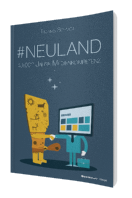 #NEULAND	40.000 Jahre MedienkompetenzBusinessVillage 2014
ISBN: 978-3-86980-292-319,80 Eur[D] / 20,40 Eur[A] / 28,50 CHF UVPPressematerialien: www.businessvillage.de/presse-963: Seit unserem letzten Softwareupdate vor 40.000 Jahren hat sich das menschliche Gehirn nicht mehr sonderlich verändert – unsere Welt schon. Gerade die atemberaubende Entwicklung des Internets – das zunehmend in alle Lebensbereiche vordringt – lässt viele Menschen ratlos, bisweilen verängstigt zurück.Doch die Nachrichten über das Netz der Dinge und seine Erfolgsgeschichten verlocken – denn wer die Partizipation verweigert, wird beruflich und gesellschaftlich abgehängt. Selbst die Bundeskanzlerin erkennt, dass wir uns mit dem #Neuland – der digitalen Welt – dringend auseinandersetzen müssen.Experten, Medienpädagogen und Lehrkräfte suchen seit Jahren nach Wegen, wie wir Menschen ins #Neuland begleiten, damit sie keinen Schiffbruch erleiden, sondern die Chancen nutzen. Die einen versuchen aufzuklären, andere wiederum wünschen mehr Restriktionen und Schutz. Aber welcher Weg ist der richtige?  Die Lösung liefert ein Blick auf das eingangs erwähnte Softwareupdate, das uns eigentlich mit allem, was wir fürs Neuland benötigen, ausgestattet hat. Früher erreichte man das Neuland nur schwerlich – heute ist es nur einen Klick entfernt. Und dennoch können wir uns getrost auf unsere Urinstinkte und erprobten Kompetenzen verlassen – selbst wenn wir nicht alles im #Neuland verstehen.Der Medienexperte Thomas Schmidt macht durch die Rückbesinnung auf die eigenen Fähigkeiten Mut, die Herausforderungen des Neulands anzunehmen, er gibt konkrete Tipps, welche Fallen im #Neuland lauern, und zeigt, wie man sich kompetent auf neuem Terrain bewegt sowie Grenzen und Gefahren erkennt.Autorenvita 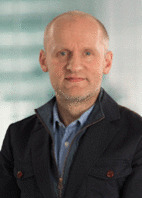 Thomas Schmidt, geb. 1965 in Eisenach, Medien- und Kompetenzexperte entwickelt seit mehr als 15 Jahren mit der Agentur Helliwood Bildungsinitiativen und -programme im Themenfeld digitale Medien. Er vermittelt auf eine eigene und sehr persönliche Art die faszinierend einfache Botschaft, dass wir alle mit unseren ureigenen Stärken und Kompetenzen in der Lage sind, in einer voll digitalisierten Welt zu bestehen. Das macht Mut im alltäglichen #Neuland.